2018高中職教師暑假和菓子研習營時    間：2018年7月17~18日(星期二、三) 10:00至17:00地    點：健行科技大學民生創意學院大樓(桃園市中壢區衡陽街93號)主辦單位：健行科技大學 餐旅管理系參加對象：對和菓子工藝有興趣之高中職教師報名方式：請於7月3日前完成網路或傳真報名，報名成功後將由本系通知繳交報名費。本研習依繳費順序錄取，名額有限，額滿為止。報 名 費：2,000元(含兩天之材料費、午餐) 研習時程：(全程參與者發予研習證明)《講師介紹》渡部弘樹  東京製菓學校-和菓子本科畢經歷：現任歲時亭和菓子手作坊主廚香港AMAZING SWEETS LTD.和菓子基礎訓練教學大園高中茶道社、銘傳大學、文化大學、淡江大學和菓子教學平安京茶事上生菓子製作   日本茶 花千鳥茶館上生菓子製作日勝生加賀屋國際溫泉飯店客室用和菓子製作出版：和菓子 職人親授-60種日本歲時甜點和菓子 四時物語2018高中職教師暑假和菓子研習營  報名表時    間：2018年7月17-18日(星期二、三) 10:00至17:00地    點：健行科技大學 餐旅管理系 民生創意學院大樓 (桃園市中壢區衡陽街93號) 報名方式：請於7月3日前完成網路或傳真報名，報名成功後將由本系通知繳交報名費。本研習依繳費順序錄取，名額有限，額滿為止。報 名 費：2,000元(含兩天之材料費、午餐)聯絡人：健行科技大學餐旅管理系 陳沛潔小姐聯絡信箱：uchhm6601@gmail.com聯絡電話：(03)458-1196轉6618傳真電話：(03)284-0073健行科技大學  民生創意學院  餐旅管理系交通資訊(地圖、搭車資訊)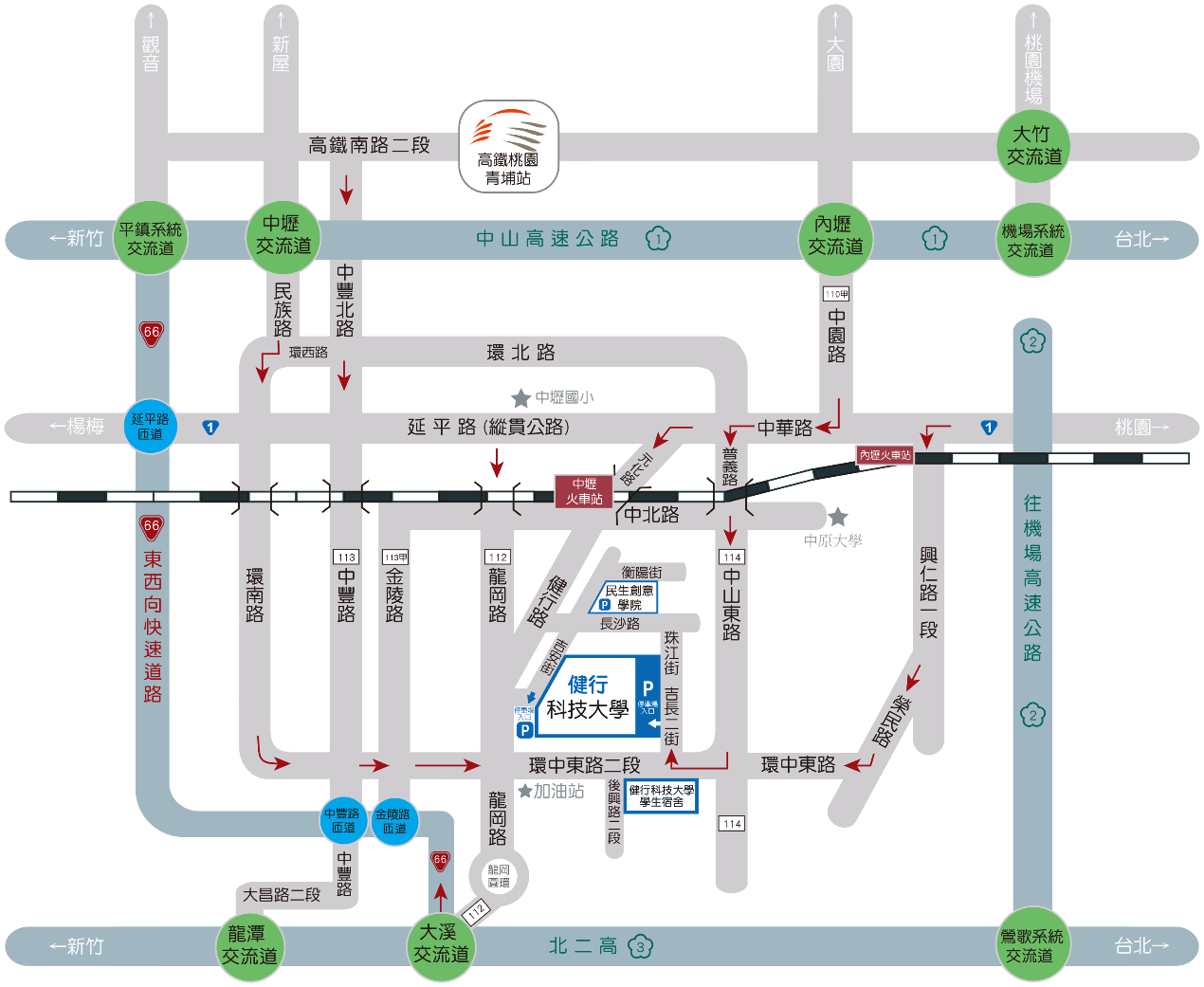 【搭火車】抵達中壢火車站後，請由中壢後站出站，沿健行路直行，步行約10分鐘便可抵達。【搭客運】台北往中壢發車時間為06：00~24：00，中壢往台北發車時間為05：30~23：30。台北發車地點為東區捷運市府站，經世貿中心、捷運公館站、捷運景安站行經北二高抵達中壢，旅程約1小時20分鐘，全票票價95元。詳細發車時間及上下客站可參考台聯客運時刻表： http://www.taiwanbus.tw/information.aspx?Line=4880&Lang=。（此路線由國光客運、台聯客運及中壢客運聯營）【搭公車】1、桃園客運：桃園客運中壢市區公車「112路」、「115路」及「中壢-關路缺-大溪線」、「員樹林-龍潭-石門水庫線」、「龍岡-中壢線」、「大溪-林班口（巴陵）線」、「九龍村-龍潭線」等線，於「健行科技大學站」下車。詳細發車時間及行經路線可參考桃園客運網站 http://www.tybus.com.tw/。

2、中壢客運：中壢客運市區公車「3路（中壢-忠貞）」線於「健行科技大學站」下車。【自行開車】1. 北上經中山高請於中壢交流道（62.4K）下高速公路，往中壢方向行駛，行經民族路→（右轉）環南路→（直行）環中東路→（左轉）龍岡路→（直行）健行路抵達本校。2. 南下經中山高請於內壢交流道（57K）下高速公路，往中壢方向行駛，行經中園路→（右轉）中華路二段→（直行）延平路→（左轉）元化路→（經元化地下道）→健行路→抵達本校。3. 北上經北二高請於大溪交流道（62.7K）下高速公路，往中壢方向行駛→（左轉）上大溪至觀音66號快速道路→於中豐路交流道下快速道路→（右轉）中豐路（往中壢方向）→（右轉）環南路→（直行）環中東路→（左轉）龍岡路→（直行）健行路抵達本校。4.南下經北二高請於大溪交流道（62.7K）下高速公路，往中壢方向行駛→（左轉）上大溪至觀音66號快速道路→於中豐路交流道下快速道路→（右轉）中豐路（往中壢方向）→（右轉）環南路→（直行）環中東路→（左轉）龍岡路→（直行）健行路抵達本校。第一天(7/17)第一天(7/17)第二天(7/18)第二天(7/18)時  間課 程 內 容時  間課 程 內 容10:00紅豆—豆沙示範實作、白豆沙—練切示範10:00繡球花示範、實作10:00紅豆—豆沙示範實作、白豆沙—練切示範11:30和三盆干菓子示範實作13:00休息13:00休息14:00學生練切實作14:00上生菓子造型示範、實作（2造型）15:00練切著色示範14:00上生菓子造型示範、實作（2造型）16:00學生練切著色實作14:00上生菓子造型示範、實作（2造型）17:00賦歸賦歸賦歸姓  名性別男    女服務單位學校/科別職稱聯絡電話行動電話收據抬頭□不需抬頭□需抬頭：□不需抬頭□需抬頭：□不需抬頭□需抬頭：E-mail(通知研習資訊，請留下常用帳號)(通知研習資訊，請留下常用帳號)(通知研習資訊，請留下常用帳號)午餐資訊□葷食 □素食 □不需餐點□葷食 □素食 □不需餐點□葷食 □素食 □不需餐點備註請於107年7月3日(星期二)前網路(網址：http://www.hm.uch.edu.tw/)或傳真報名。 名額有限，依繳費成功順序，額滿為止。錄取名單將於7月9日公告於本系網頁。研習需兩天皆參加，錄取後若缺席其中一天不退費。全程參加者發予研習證明。請於107年7月3日(星期二)前網路(網址：http://www.hm.uch.edu.tw/)或傳真報名。 名額有限，依繳費成功順序，額滿為止。錄取名單將於7月9日公告於本系網頁。研習需兩天皆參加，錄取後若缺席其中一天不退費。全程參加者發予研習證明。請於107年7月3日(星期二)前網路(網址：http://www.hm.uch.edu.tw/)或傳真報名。 名額有限，依繳費成功順序，額滿為止。錄取名單將於7月9日公告於本系網頁。研習需兩天皆參加，錄取後若缺席其中一天不退費。全程參加者發予研習證明。